	Donation Form	We/I would like to make a donation of (amount) towards The Singapore Association for the Deaf to support essential services for the Deaf, Hard-of-Hearing and Deafblind community.*For online donation methods, please visit sadeaf.org.sg/donate
Thank you for your supportMODE OF DONATION  Cheque No: made payable to “The Singapore Association for the Deaf”No: made payable to “The Singapore Association for the Deaf” Visa/Mastercard Card Number: Expiry Date:   Signature: 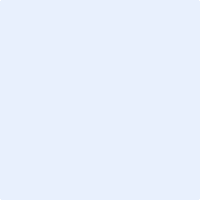 Card Number: Expiry Date:   Signature:  Bank Transfer Account Holder Name: The Singapore Association for the DeafBank Account No: 004-001593-2Branch Name: Parkway ParadeBank Name: DBS Bank LtdBank Code: 7171Branch Code: 004   Bank Transfer Remittance Contact Person: John Chan (john@sadeaf.org.sg), Danny Ng (danny@sadeaf.org.sg) Remittance Contact Person: John Chan (john@sadeaf.org.sg), Danny Ng (danny@sadeaf.org.sg) DONOR PARTICULARSName of Donor/Company:Address: NRIC/Company Registration No: Tax Deduction:YES       NOEmail:Contact No:Signature/ Company StampSignature/ Company StampDateDateDateFOR OFFICAL USE
Staff Name:SignatureDonation Amount: Bank & Cheque no: Received by collector: 